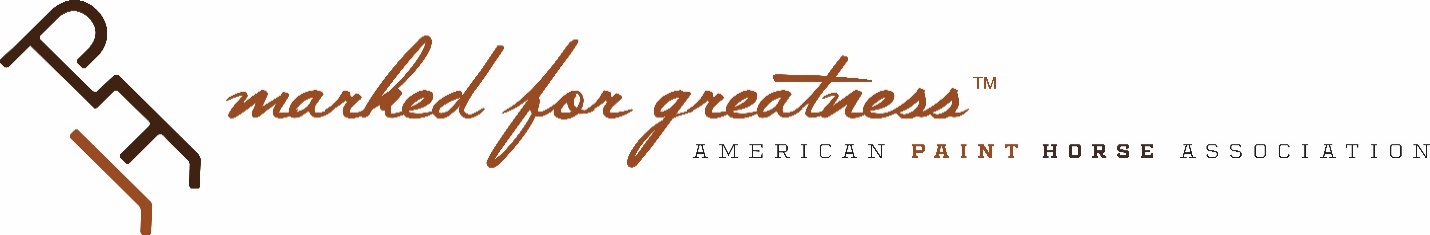 2020 Committee PrioritiesEquestrian Experience Advisory CommitteeRevise the PAC program to stabilize participation at the 2019 enrollment level. Develop incentives for increasing enrollments in future years. (SP 1 – Customer Engagement) Review staff-developed stockyards initiatives and make comments for improvement and how committee can participate. (SP 1 – Customer Engagement) 